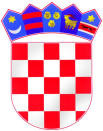 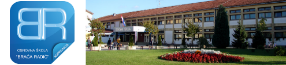 	REEPUBLIKA HRVATSKA KOPRIVNIČKO-KRIŽEVAČKA ŽUPANIJA     OSNOVNA ŠKOLA „BRAĆA RADIĆ“                   K O P R I V N I C AKLASA: 007-04/23-02/10URBROJ: 2137-30-23-1Koprivnica, 14.7.2023. godine Članovima Školskog odbora								Osnovne škole							  „Braća Radić“ Koprivnica  -  svima  -P O Z I VPozivam Vas na 47. elektroničku  sjednicu Školskog odbora Osnovne škole „Braća Radić“ Koprivnica koja će se održati dana 17.7.2023. godine (ponedjeljak) elektroničkim putem (e-mailom) u vremenskom periodu od 8:30 do 14:00 sati. Za sjednicu predlažem sljedećiD N E V N I    R E DVerifikacija Zapisnika s prethodne 46. sjednice Školskog odboraFinancijski izvještaji za razdoblje 1.1.2023.-30.6.2023. godinePrijedlog polugodišnjeg izvršenja Financijskog plana Osnovne škole "Braća Radić" Koprivnica za 2023. godinuRazno.-Molimo članove Školskog odbora da se u navedenom vremenskom periodu izjasne oko točaka Dnevnog reda:Ad.1. Molimo da članove Školskoga odbora da verificiraju Zapisnik s prethodne 46. sjednice Školskoga odboraAd.2. Sukladno Pravilniku o financijskom izvještavanju u proračunskom računovodstvu (NN br. 37/22) naša Škola je dužna Ministarstvu financija i nadležnom upravnom odjelu predati Financijske izvještaje za razdoblje siječanj-lipanj 2023. godine. Izvještaje koje smo dužni predati za spomenuto razdoblje su: Izvještaj o prihodima i rashodima, primicima i izdacima (obrazac PR-RAS), Izvještaj o obvezama (Obrazac OBVEZE) te Bilješke. Rok za predaju izvještaja je bio 10. srpnja 2023. godine. Do spomenutog zakonskog roka naša Škola je predala izvještaje te ih sada daje Školskom odboru na prihvaćanje. Sukladno članku 28. Pravilnika o financijskom izvještavanju u proračunskom računovodstvu, Financijski izvještaji su objavljeni na službenoj web stranici Škole. Molimo članove Školskog odbora da se izjasne prihvaćaju li Financijski izvještaj za razdoblje 1.1.2023.-30.6.2023. godineAd.3. Osnovna škola "Braća Radić" Koprivnica je dužna sukladno članku 81. do 86. Zakona o proračunu i upute Osnivača od 11.07.2023. godine, KLASA: 400-01/23-04/0015, URBROJ: 2137-1-05/2-23-1 dostaviti Osnivaču Prijedlog polugodišnjeg izvještaja o izvršenju Financijskog plana Osnovne škole "Braća Radić" Koprivnica za 2023. godinu koji smo prethodno dužni dati na usvajanje Školskom odboru do 31.07.2023. godine. 	Polugodišnji izvještaj Osnovne škole "Braća Radić" Koprivnica će biti sastavni dio Polugodišnjeg izvještaja o izvršenju Proračuna Grada Koprivnice za razdoblje 01. siječnja do 30. lipnja 2023. godine koji će ići na razmatranje i usvajanje na Gradsko vijeće. Člankom 82.-83. Zakona o Proračunu (NN br. 144/21) definiran je sadržaj Polugodišnjeg izvještaja, a člankom 84. Zakona propisan je sadržaj obrazloženja izvještaja. Obrazloženje detaljno opisuje opći i posebni dio Polugodišnjeg izvještaja zajedno s opisom i ciljem svakog pojedinog programa i aktivnosti. Financijski podaci o izvršenju Polugodišnjeg izvještaja odgovaraju Financijskim izvještajima za razdoblje 01.01.-30.06.2023. godine koji su predani u Ministarstvo. Po usvajanju Prijedloga na Gradskom vijeću isti postaje Polugodišnji izvještaj, a cjelokupni dokument Polugodišnjeg izvještaja o izvršenju Proračuna Grada Koprivnice dužni smo Školskom odboru dostaviti na znanje.	Molimo članove Školskoga odbora da se izjasne da li prihvaćaju Prijedlog polugodišnjeg izvršenja Financijskog plana Osnovne škole "Braća Radić" Koprivnica za 2023. godinu. 				PREDSJEDNIK ŠKOLSKOG ODBORA:							Josip Pankarić, prof., v.r.Dostaviti:1. Josip Pankarić- joza.pankaric060@gmail.com, predsjednik Školskog odbora2. Renata Blažinec, članica –blazinec.r@gmail.com 3. Kristina Bunić-Lovrek, članica- kristina.bunic1@gmail.com 4. Dijana Franjo Čordaš, članica – dijanafranjo21@gmail.com5. Marija Zovko, članica marija.zovko@calsberg.hr 6.Tomislav Golubić, član- tomislav.golubic@koprivnica.hr7. Vesna Peršić Kovač, članica- vpkovac@muzej-koprivnica.hr8. Krešo Grgac, kreso.grgac@skole.hr, ravnatelj Škole